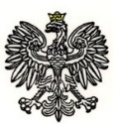 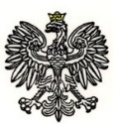                                                                                                         Warszawa, dnia 23 grudnia 2022r.  Dotyczy: postępowania w celu zawarcia umowy ramowej w trybie podstawowym  na dostawy rękawiczek nitrylowych (Numer postępowania: WZP-2922/22/172/Z)Wydział Zamówień Publicznych KSP, działając w imieniu Zamawiającego, na podstawie art. 284 ust. 1, 2-3 ustawy z dnia 11 września 2019 r. Prawo zamówień publicznych  (tj. Dz. U.                                z 2022 r. poz. 1710 ze zm.), informuje o treści wniosku o wyjaśnienie treści Specyfikacji Warunków Zamówienia (SWZ) złożonego przez Wykonawcę i udzielonych przez Zamawiającego wyjaśnieniach.Pytanie: „Czy Zamawiający dopuści rękawiczki w kolorze niebieskim?” Odpowiedź:Zamawiający podtrzymuje zapisy SWZ. Jedynym akceptowalnym kolorem rękawiczek  jest kolor czarny.Podpis w  oryginale                                                                                                                                                                                                                                       /-/   Katarzyna JACAK